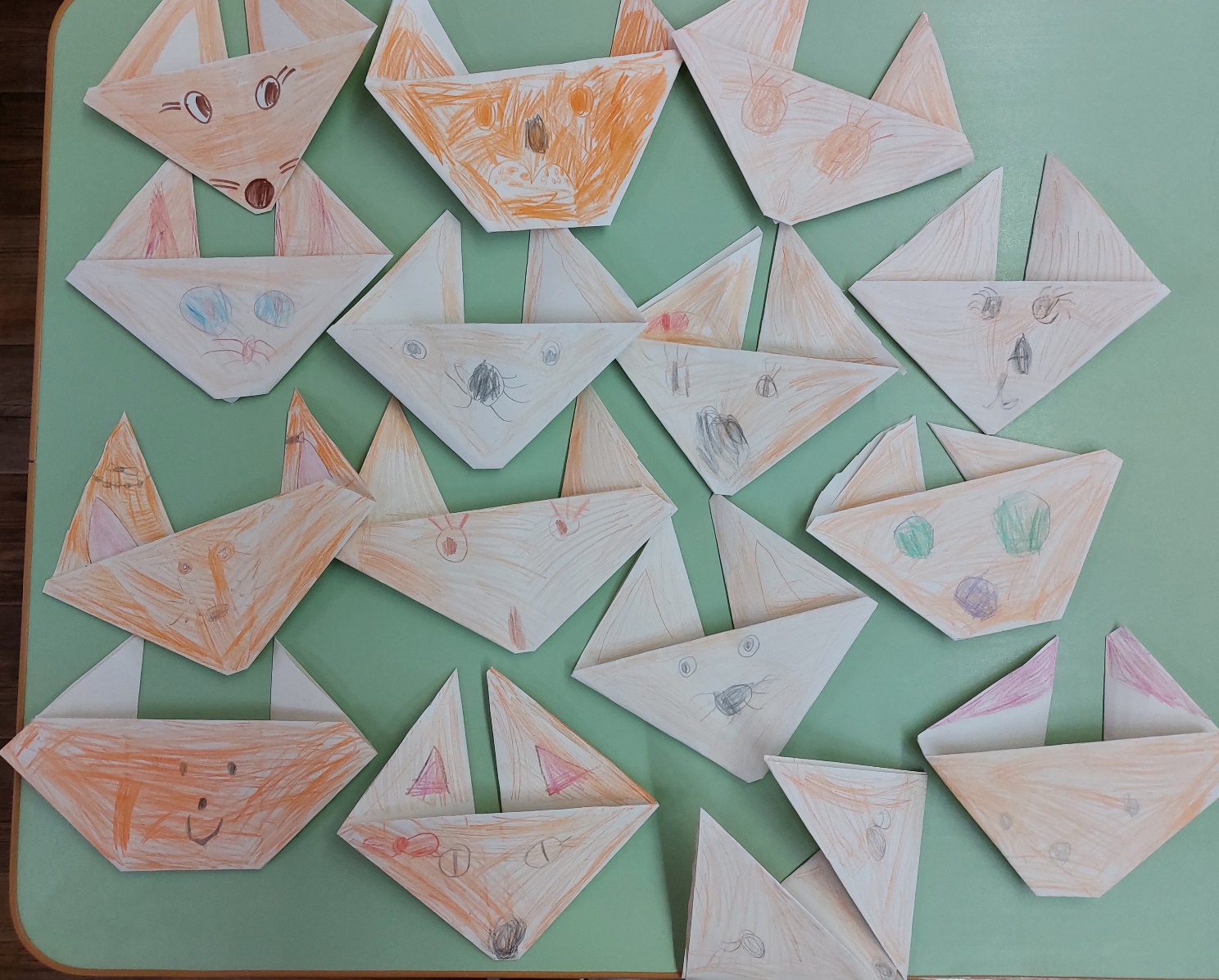 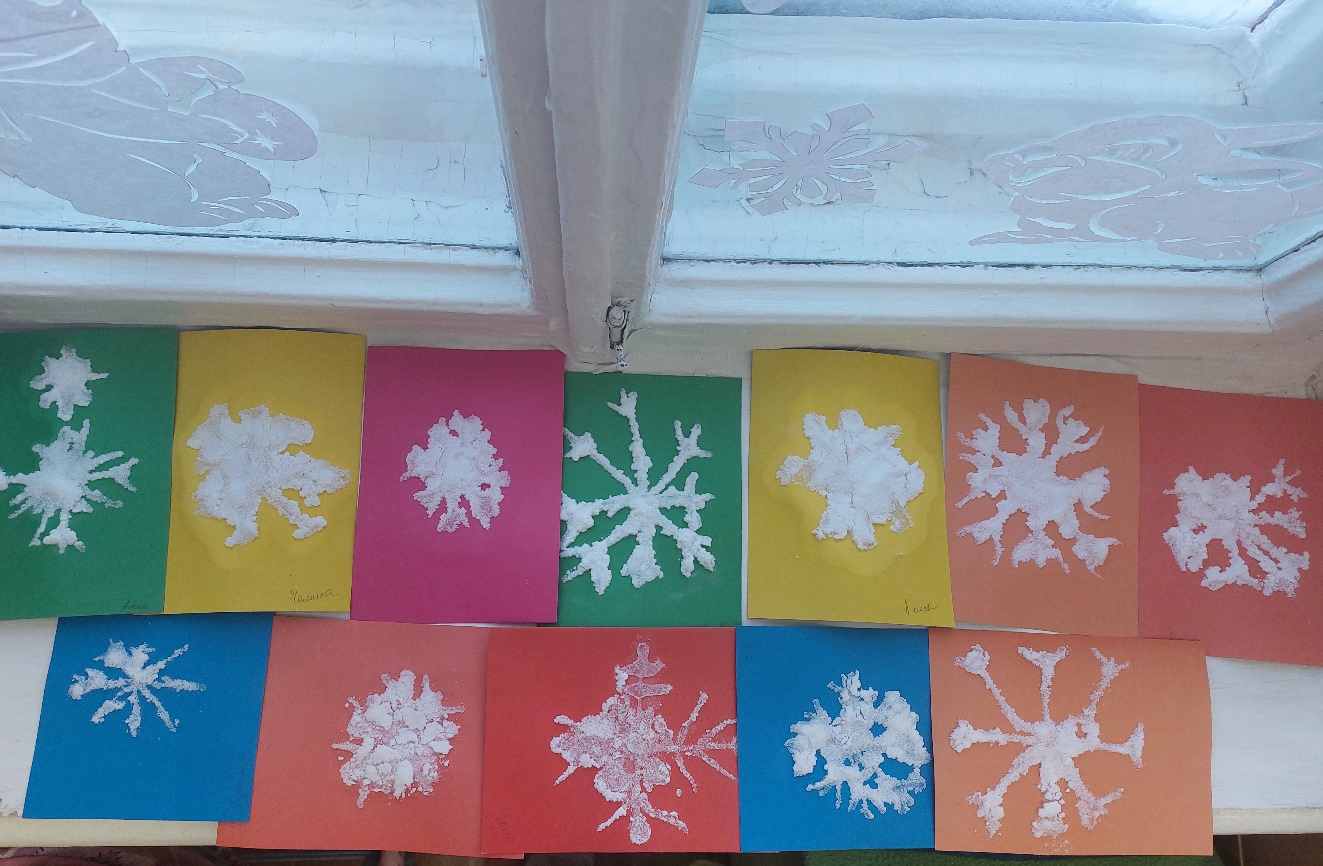 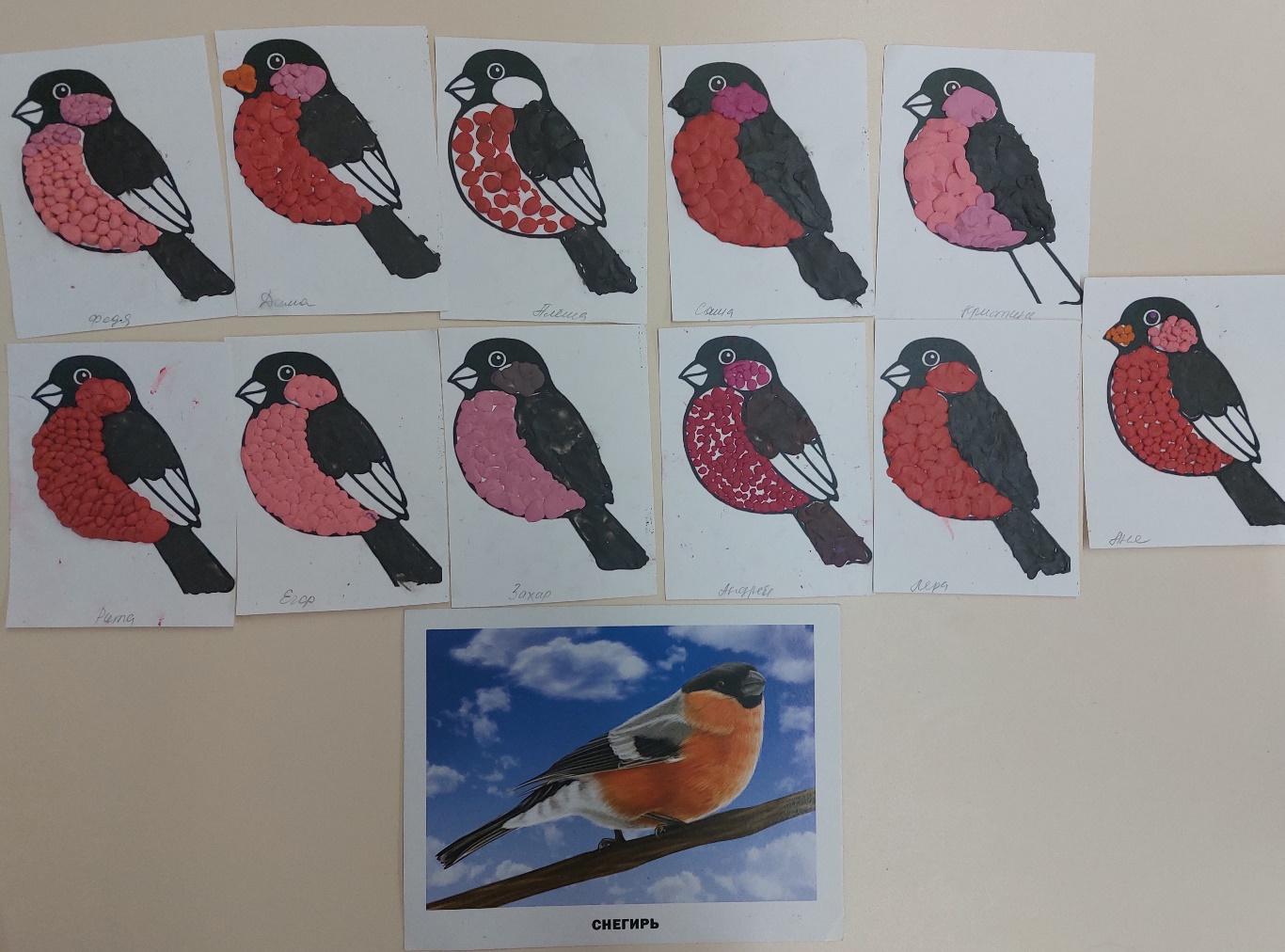 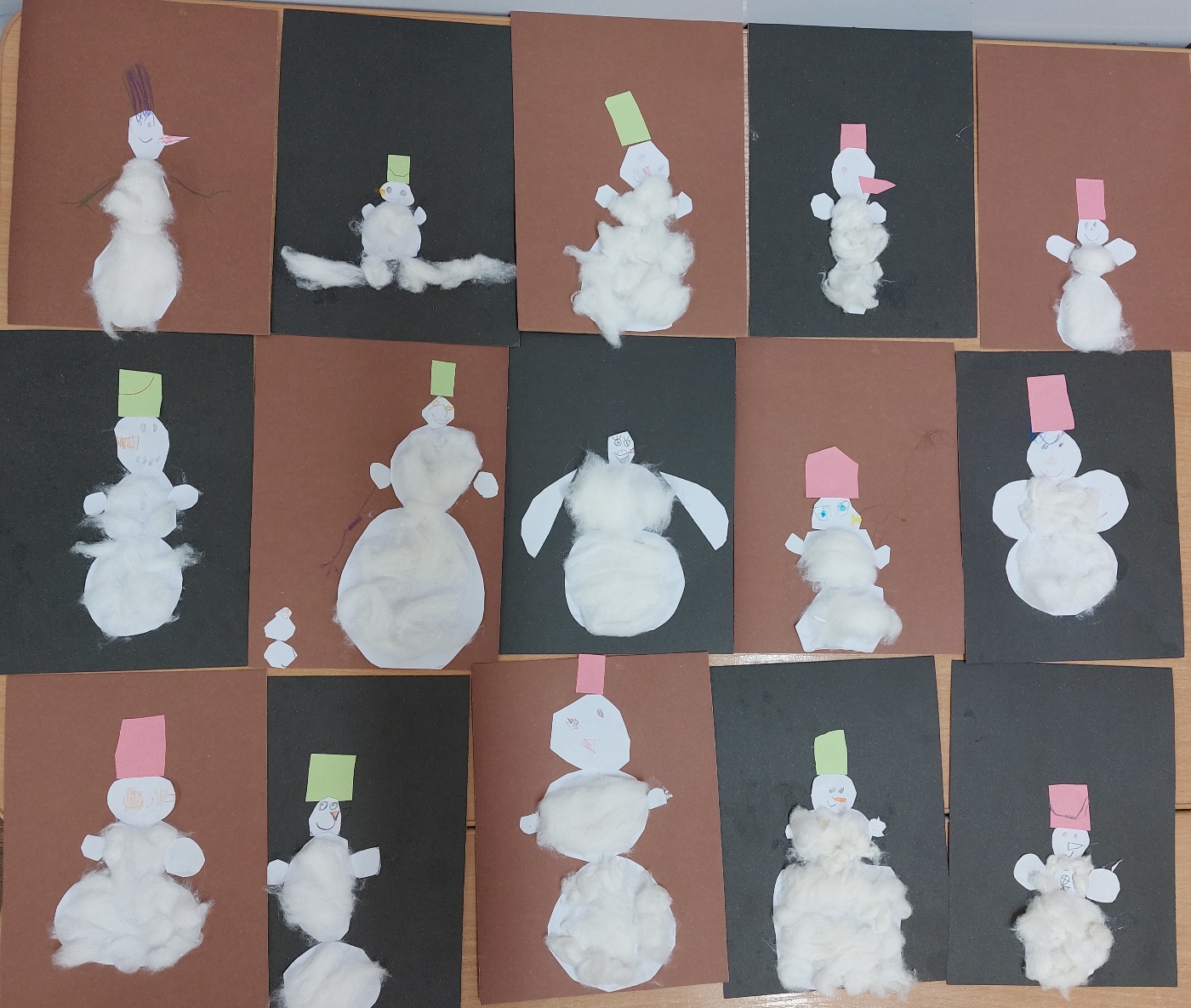 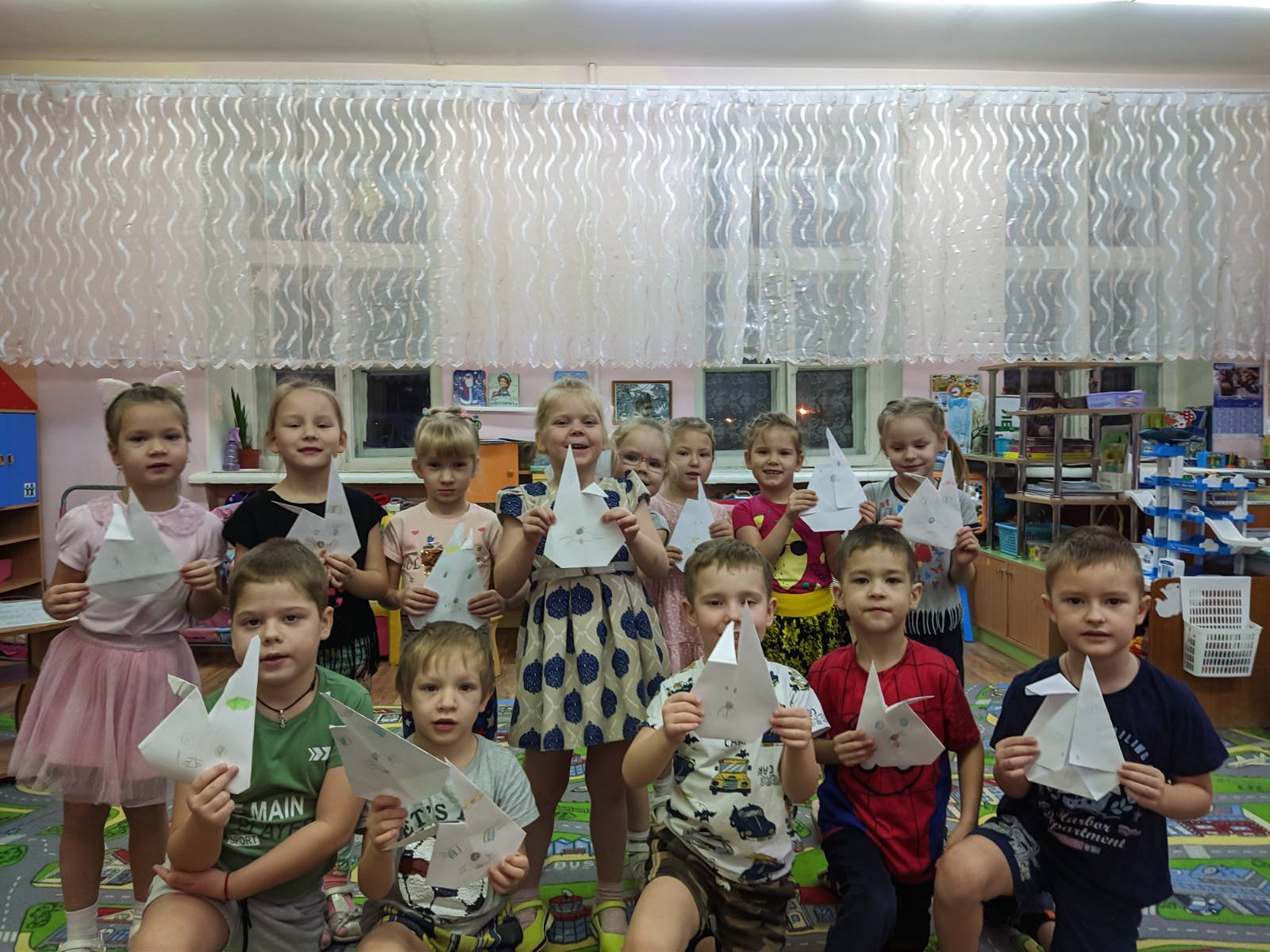 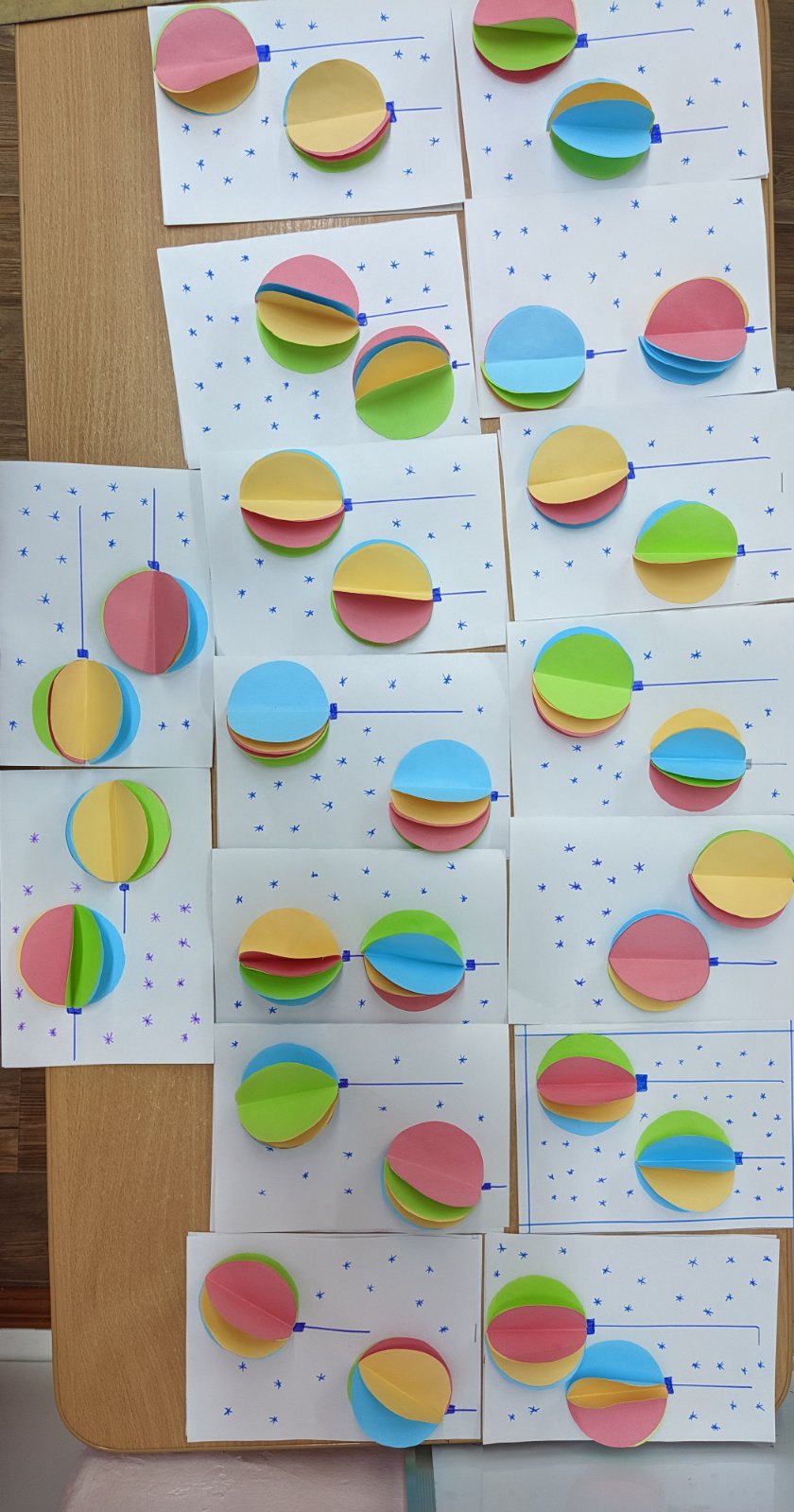 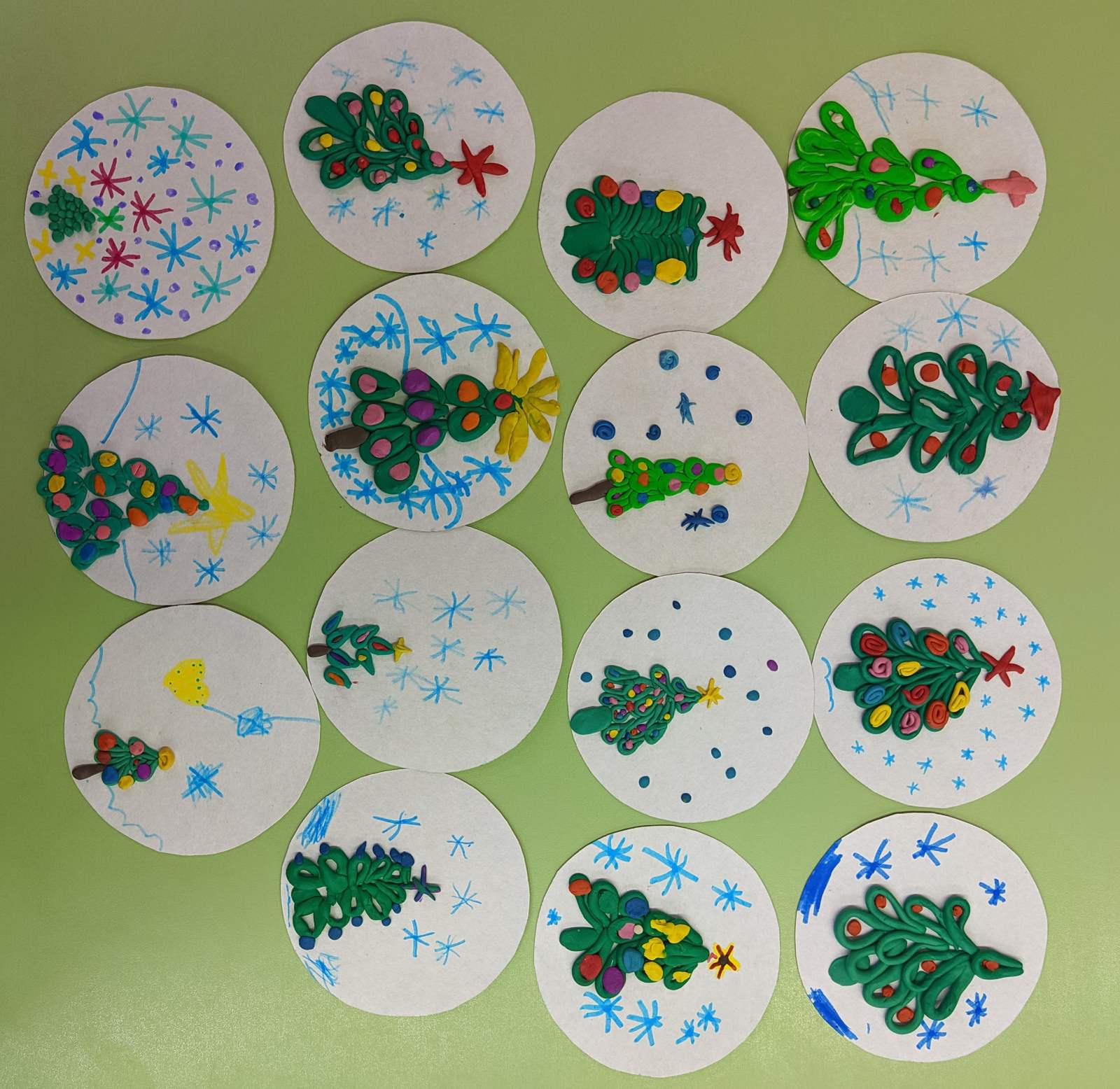 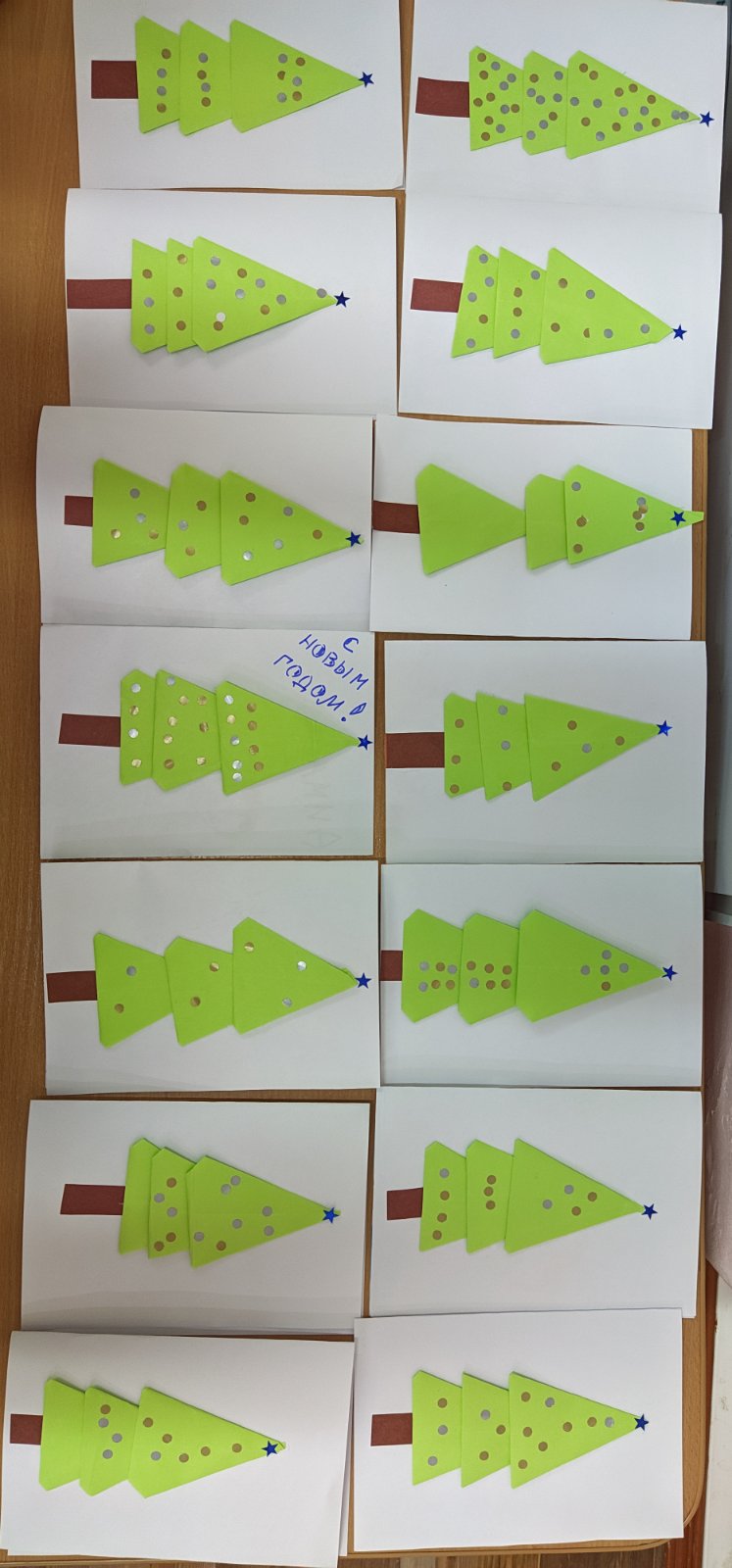 ДекабрьДекабрьДекабрьДекабрь1.«Лисичка»Оригами Закреплять умение получать из квадрата прямоугольники, треугольники и квадраты меньшего размера. Познакомить с изготовлением простейших поделок в технике оригами путем складывания квадрата  по диагонали. Познакомить с базовой формой –треугольник.Бумага цветная, фломастеры.2. «Белые снежинки»Нетрадиционное рисование клеем и сольюУчить использовать в работе нетрадиционную технику - рисование клеем и солью, развивать видение художественного образа, формировать чувство композиции; закреплять знание цветов; расширять знания детей о явлениях природы, учить детей рассуждать.Развивать интерес к нетрадиционному изображению на бумаге, развивать мелкую моторику рук, развивать внимание и мышление.вырезанные снежинки, тонированные листы бумаги, клей, соль, салфетки, образец рисунка.3.«Снегири на ветке»ПластилинографияПродолжать учить отщипывать пластилин маленькими кусочками;   работать с контуром, выкладывать на основу. Воспитывать аккуратность, старание. Развивать фантазию.Картон с изображением снегиря, пластилин, стеки, доски, салфетки.4.«Снеговик»Объёмная аппликация   из ваты Учить детей планировать ход выполнения работы. Учить резать круги  из бумаги, располагать изображение на листе; декорировать изображение кусочками ваты.  Воспитывать аккуратность, старание. Развивать фантазию и твочество.Картон цветной , ножницы, клей, салфетки, кисть, вата, цветная бумага, материал для декора.5.«Зайчик"Оригами Закреплять умение получать из квадрата прямоугольники, треугольники и квадраты меньшего размера. Познакомить с изготовлением простейших поделок в технике оригами путем складывания квадрата  по диагонали. Познакомить с базовой формой –треугольник.Бумага цветная, фломастеры.6.Открытка «Ёлочные шары»Объёмная аппликация   из бумаги Учить детей работать с бумагой, ножницами  и клеем. Планировать ход выполнения работы. Учить резать круги  из бумаги, складывать их пополам определенным образом и склеивать между собой ;  располагать изображение на листе.  Воспитывать аккуратность, старание.Картон белый  , ножницы, клей, салфетки, кисть, цветная бумага, материал для декора.7.«Елочка»ПластилинографияПродолжать учить отщипывать пластилин маленькими кусочками;  раскатывать тонкими жгутиками, сворачивать петельками  и выкладывать в виде веточек. Воспитывать аккуратность, старание. Развивать фантазию.Картон с изображением ёлочки, пластилин, стеки, доски, салфетки.8.«Елочка»Аппликация Оригами Закреплять умение получать из квадрата прямоугольники, треугольники и квадраты меньшего размера. Познакомить с изготовлением простейших поделок в технике оригами путем складывания квадрата  по диагонали. Познакомить с базовой формой –треугольник.Бумага цветная, фломастеры.